Seznam pomůcek do 1. třídy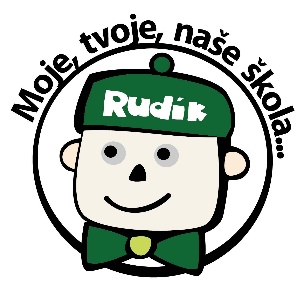 • aktovku• vybavené pouzdro s pastelkami• uzavřené přezůvky• větší tričko do výtvarné výchovy (proti umazání)• cvičební úbor (sportovní souprava a sportovní obuv se světlou podrážkou)• euro obaly (5x)• obaly na učebnice a sešityVše podepsané. Děkujeme Pomůcky do výtvarné výchovy nekupujte, zajistíme je my. Budeme vybírat 300 Kč. Dále vás prosíme o zaplacení částky 268 Kč na pracovní sešit do anglického jazyka.  Peníze budeme vybírat první týden v září. Děkujeme rodičům za přípravu pomůcek na školní rok 2023/2024.Milé děti, užijte si prázdniny plné her a sluníčka!Nový školní rok začne v pondělí 4. září v 8:00 hodin.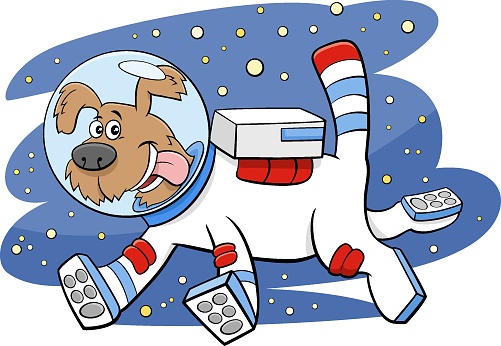 